Environment Section, Kildare County Council,	Application Form 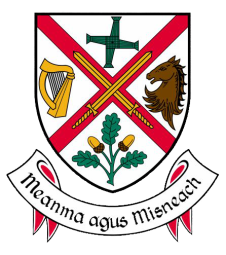 Áras Chill Dara, Devoy Park, Naas, Co Kildare	W91 X77F 	`									Permission to											erect a HeadstonePhone:   045 980588  		or other structureEmail:    environcemeteries@kildarecoco.ie		Please ensure compliance with Kildare County Council’s (Cemeteries) Byelaws 2018Details of Burial Plot	Name of Cemetery: ____________________________     Section: ______     Row: ______     Plot No: ______	 Name of Deceased: ______________________________________        Date of Burial: _____ / _____ / _____Name & Address of burial plot owner / person who gave instructions for the erection of the monument:________________________________________________________________________________________Relationship to deceased: ________________     Proof of ownership / Receipt Details : __________________Details of headstone, kerbing, monument, tomb, vault, tablet or other permanent structureDimensions :  ______________________   Height:  _______________________   Lawn Cemetery    YES / NOFoundation:   _________________________         Date work expected to commence: _____ / _____ / ______Brief specification of the headstone to be erected: NB: Provide a drawing on the back of this form.Material to be used, etc   _________________________________________________________________________________________________________________________________________________________Details of StonemasonName & Address: __________________________________________________________________________Phone No:  _________________________    E-Mail : _____________________________________________I declare the above particulars to be correct and CONFIRM that Public Liability Insurance, to a minimum of €2.6 million, is held by me indemnifying Kildare County Council and Iwill ensure that it is valid when the proposed works are carried out.  Expiry Date: ___ / ___ /___Signed; ________________________________________________          Date of application: ___ / ___ /_____              Print Name underneath line : Office UseMaximum Heights from ground to top of headstoneNaas Cemetery         -   42 inchesAll other cemeteries  -   78 inches Lawn Cemetery         -   48 inches When designing a headstone for a Lawn cemetery please remind your clientthat the following is not permitted on or around the grave  – kerbing of any kind, placing of objects, planting of flowers, shrubs, etc.Items may be placed on the headstone beam and any design should facilitate thisIs this in a lawn cemetery  Yes  /  NoSketch    -       Forms should be submitted by email to : environcemeteries@kildarecoco.ie                       or by post to :Environment Section, Kildare County Council, Áras Chill Dara, Devoy Park, Naas, Co Kildare  W91 X77FDate ReceivedDecision  /  Comment                               Naas  /  Lawn /  GeneralDate to CaretakerDecision  /  Comment                               Naas  /  Lawn /  GeneralDate Reply IssuedDecision  /  Comment                               Naas  /  Lawn /  General